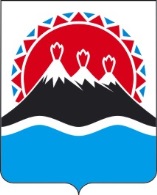 П О С Т А Н О В Л Е Н И ЕПРАВИТЕЛЬСТВА  КАМЧАТСКОГО КРАЯ             г. Петропавловск-КамчатскийПРАВИТЕЛЬСТВО ПОСТАНОВЛЯЕТ:Внести в часть 3.6 раздела 3 приложения к постановлению Правительства Камчатского края от 19.12.2008 № 436-П «Об утверждении Положения о Министерстве финансов Камчатского края» следующие изменения:1) признать пункт 1 утратившим силу;2) признать пункт 3 утратившим силу.2. Настоящее постановление вступает в силу через 10 дней после дня его официального опубликования.Председатель Правительства –  Первый вице-губернатор Камчатского края 						                   Р.С. ВасилевскийСОГЛАСОВАНО:Исп. Тарунина Юлия Алексеевна,телефон: 8 (4152) 42-48-81Министерство финансов Камчатского краяПояснительная запискак проекту постановления Правительства Камчатского края «О внесении изменений в приложение к постановлению Правительства Камчатского края от 19.12.2008 № 436-П «Об утверждении Положения о Министерстве финансов Камчатского края»Настоящий проект постановления разработан в целях исключения из постановления Правительства Камчатского края от 19.12.2008 № 436-П «Об утверждении Положения о Министерстве финансов Камчатского края» избыточных положений в части полномочий Министра финансов Камчатского края. В ходе проведения мониторинга изменений федерального законодательства установлено, что пункты 2 и 4 статьи 166 Бюджетного кодекса Российской Федерации, закрепляющие исключительные полномочия руководителя Министерства финансов Российской Федерации, признаны утратившими силу Федеральным законом от 07.05.2013 № 104-ФЗ «О внесении изменений в Бюджетный кодекс Российской Федерации и отдельные законодательные акты Российской Федерации в связи с совершенствованием бюджетного процесса».Пункты 1 и 3 часть 3.6 раздела 3 приложения к постановлению Правительства Камчатского края от 19.12.2008 № 436-П «Об утверждении Положения о Министерстве финансов Камчатского края» содержат положения в отношении полномочий Министра финансов Камчатского края, аналогичные вышеуказанным положениям Бюджетного кодекса Российской Федерации, признанным утратившими силу, в связи с чем, их также необходимо исключить.03.03.2020 проект постановления размещен на Едином портале проведения независимой антикоррупционной экспертизы и общественного обсуждения проектов нормативных правовых актов Камчатского края для проведения в срок по 12.03.2020 независимой антикоррупционной экспертизы.Принятие данного постановления не потребует дополнительного выделения финансовых средств из краевого бюджета. Настоящий проект постановления не подлежит оценке регулирующего воздействия, так как не затрагивает вопросы осуществления предпринимательской и инвестиционной деятельности. №О внесении изменений в приложение к постановлению Правительства Камчатского края от 19.12.2008           № 436-П «Об утверждении Положения о Министерстве финансов Камчатского края»Министр финансов Камчатского края                                               С.Л. ТечкоНачальник Главного правовогоуправления Губернатора и Правительства Камчатского края                    С.Н. Гудин